	GUIA DE APRENDIZAJE UNIDAD 1   N° DE GUÍA: ___9__RECURSO: TEXTO DE ESTUDIO               PAGINAS: Power pointASIGNATURA: English NOMBRE ESTUDIANTE: ____________________CURSO: _6°_ LETRA: ______ FECHA: __________________O.A: Identificar ocupaciones y profesiones a través de la comprensión de lectura.Choose the right alternative according to the picture Read carefully and answer the following questions about the text.My name is Rick, I work in a restaurant, I work 8 hours in a day, I really feel exhausted when I finish my work because the restaurant is always full , there are many people asking for different kind of food and I really love my work but I need to take a rest , I need to sleep and eat healthy because I don´t have time to eat there while I am working. When I was a child I wanted to be teacher but suddenly I finished working in a restaurant, They pay me very well but sometimes I imagine myself in a classroom as a teacher with many students learning math or English…. I hope some day to make my dream come true.What is the occupation or profession of Rick?a) his occupation is waiterb) his occupation is chefc) his occupation is doctorWhy is he so tired? a) because the restaurant is always full, so he works a lotb) because he works 8 hours in a dayc) because he wanted to be a teacher What did he want to be when he was a child? a) he wanted to be a vetb) he wanted to be artistc) he wanted to be a teacher 1-  a) I help animals to be healthyb) I help people to be healthyc) I make experiments in a lab 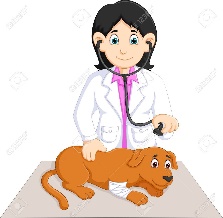 2- a) I teach many children at schoolb)  I fix cars with my toolsc) I take orders in a restaurant 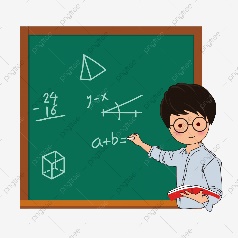 3- a) I paint paintings b) I work in a farm with animals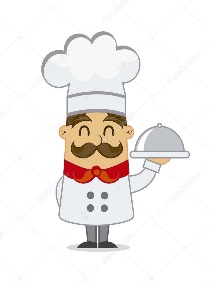 c) I work in a kitchen 4- a) I keep people save of thieves b) I extinguish the fire in a house or accidentc) I delivery letters from people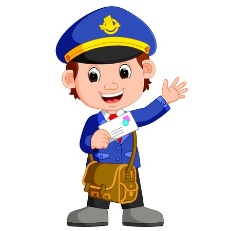 4-  a) I work in a kitchenb) I keep people save of thieves 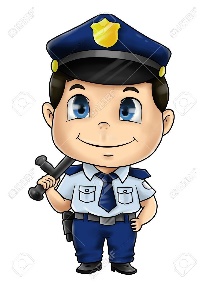 c) I fix cars with my tools 6-  a) I make experiments in a lab b) I work in a farm with animalsc) I sell food, products, and clothes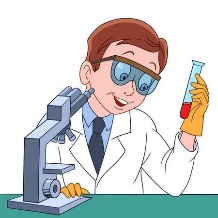 7- a) I work in a hospital with doctorsb) I help people to be healthyc) I fix people´s teeth 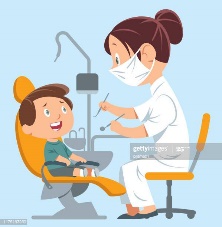 8-  a) I fix people´s teethb) I delivery letter from people c) I sell food, products, and clothes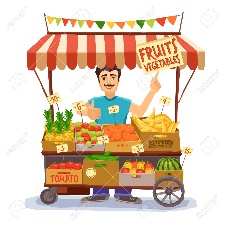 9-  a) I take orders in a restaurantb) I fix cars with my tools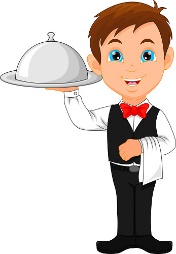 c) I work in a farm with animals 10- 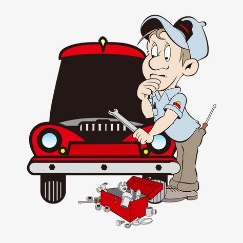 a) I help animals to be healthyb) I make experiments in a labc) I fix cars with my tools11- a) I work in a hospital with doctors b) ) I extinguish the fire in a house or accidentc) I fix people´s teeth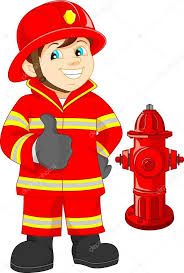 12- a) I work in a hospital with doctors b) I extinguish the fire in a house or accidentc) I work in a farm with animals 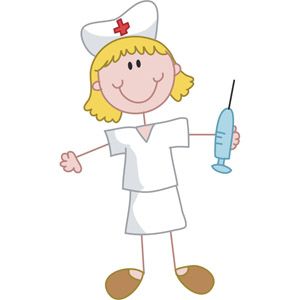 